Допуни реченицу тако да тврдње буду тачне                                                              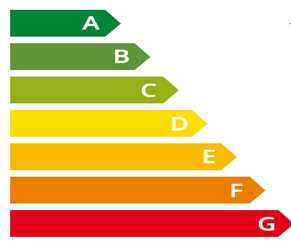  1.Електрични уређаји у домаћинству имају словне ознаке од  _____ до ______2. Најмањи потрошач енергије означен је словом ____                                                3. Највећи потрошач енергије означен је словом  ____Заокружи слово испред тачног одговора:4.Одрживи развој представља :а) Што веће коришћење природних богатставаб) Брижљиивије коришћење природних богатставав) Забрану корићења природних богатстава5. У будућности идеална сировина за добијање биогорива су:а) сисари         б) фосили           в) алге       г) бактерије6.  Заокружи слова испред тачних одговора:Карактеристике једне  „еколошке куће која“ штеди енергију јесу:а) велики прозори који гледају на северб) добра  топлотна изолацијав) дупли, двослојни прозориг) двокрилна стаклена врата7. Заокружи слово испред нетачног одговор:У будућности ће се све више користити енергија се добија коришењем:а) енергије ветра      б) енергије нафте      в) геотермалне енергије     г) енергије Сунца8.Реши укрштеницуВодоравно:1.Користе се за добијање енергије ветра2.Одношење површинског слоја земљоишта3. Други назив за енергију сунца4.Друи назив за гајене биљке5.Птица четинарских шума са карактеристичнимкљуном6.Спуштање нивоа мора услед деловања силе Месеца и Сунца7.Скуп више сличних екосистемаКоначо решење : други назив за природна богатсва